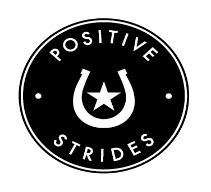 Positive Strides Therapeutic Riding Center, Inc.Rider’s Registration FormName of rider___________________________________________________________DOB___________Address______________________________________________________________________________Phone/email___________________________________________________________________________Name of parent____guardian____caregiver____: ______________________________________________Address______________________________________________________________________________Phone/email___________________________________________________________________________School/institution attending______________________________________phone_____________________Has rider ever participated in Equine Assisted Activities and Therapies in the past? yes____no____If yes, please explain_________________________________________________________________________________________________________________________________________________________Emergency contactName_______________________________________________________phone____________________Name_______________________________________________________phone____________________Has rider ever been convicted of a crime against another person? yes____    no____If yes, please explain (if answering yes, this will not prevent rider from participating, just assist in the placement in the riding schedule)____________________________________________________________________________________________________________________________________________________________________________________________________________________________________The following information requested is strictly for the use of tracking demographics for the purpose of grants/funding. This information will not be used for any other reason.Please list rider’s ethnicity__________________________Rider’s military status______________________Is any family member former/active military? yes____no____ Relationship to rider_____________________Does rider possess a high school diploma____ certificate____Income range of rider or rider’s household: under $10,000____under $20,000____under $30,000____under $40,000____ under $50,000____$50,000 +____Please list any other pertinent information you wish to share with Positive Strides staff, including likes/dislikes/interests/triggers___________________________________________________________________________________________________________________________________________________________________________________________________________________________________________________________________________________________________________________________________________________________________________________________________________________________________________________________________________________________________________________________________________________________________________________________Person completing form: rider____    parent____    guardian____ caregiver____Signature________________________________________________________________Date__________Printed name__________________________________________________________________________